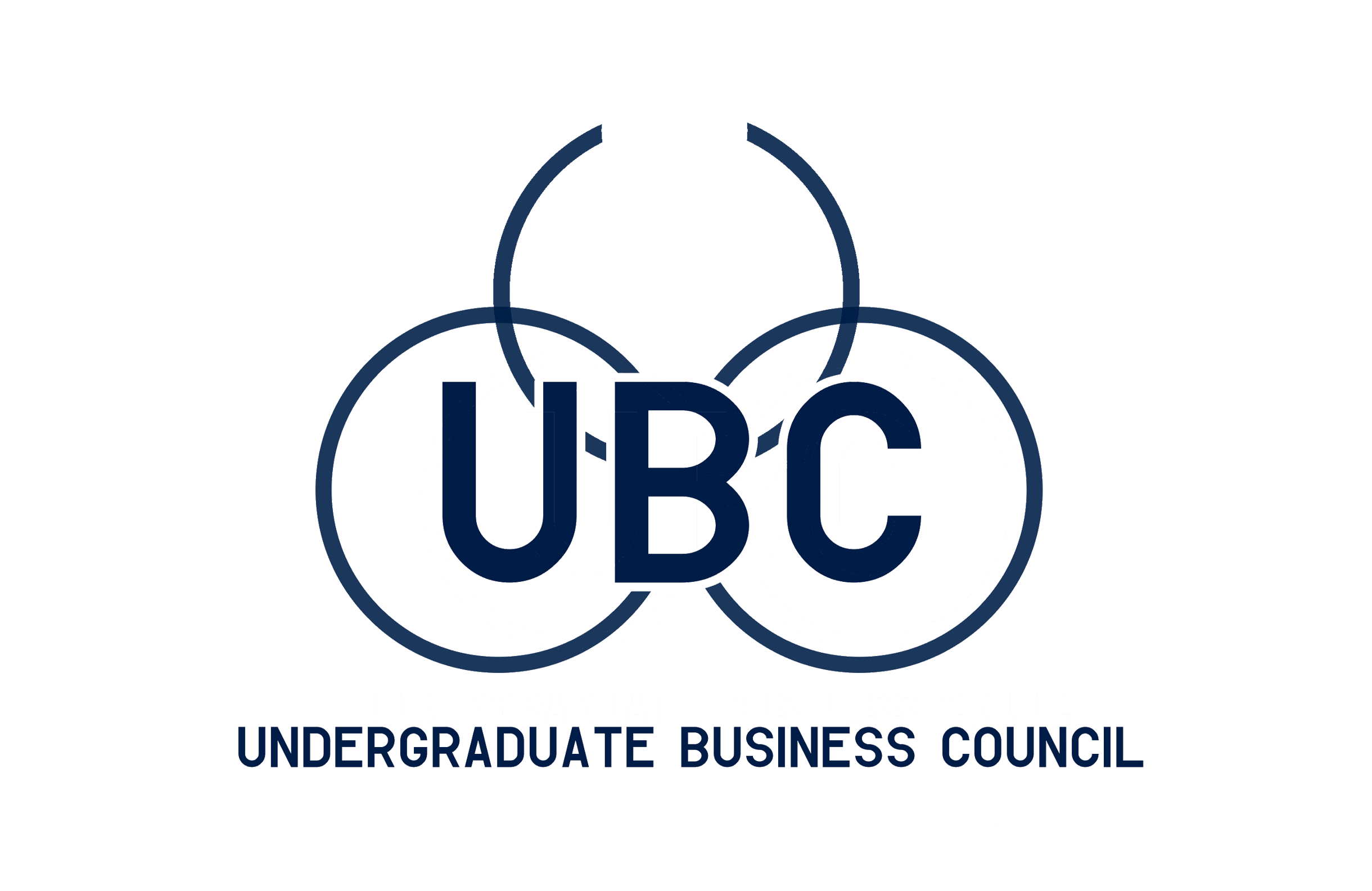 The Undergraduate Business Council2023–2024 First-Year Leadership Application Due: 5 PM on Friday, September 1st to bit.ly/UBCApps23-24Good luck! Undergraduate Business Council2023–2024 First-Year Leadership ApplicationI. GENERAL INFORMATION (action required)This application is due no later than 5:00 PM on Friday, September 1st to bit.ly/UBCApps23-24.  NO EXCEPTIONS.  Interviews will be held in–person from September 4th to September 8th. If selected, you will receive a link to schedule an interview.Please do not include your name in your application. This helps with our anonymization process. Furthermore, please ensure that the EID written below matches what is submitted on the form; this is how we will match your application to your personal information after its review.II. MISSION STATEMENTMembers of UBC are expected to work towards the following mission statement:We, the Undergraduate Business Council, serve as representatives of the McCombs School of Business, with a purpose to improve all business students’ education by hosting various programs about career choices, providing ways for students to improve faculty relations, updating business students about campus-wide opportunities and events, working with all McCombs school organizations to expand business students’ active participation within the school, while always striving to build leadership and form friendships among our members.III. UBC NEW MEMBER EXPECTATIONSBy applying to the Undergraduate Business Council, you understand that New Members, at a minimum, are required to:Attend all UBC general meetings held every Wednesday from 8:00 – 10:00 PMAttend all FYL-specific meetings held every Wednesday from 7:00 - 8:00 PMContribute to at least one UBC program or event through either the chair or committee member roleConduct office hours at the Frito-Lay Student Leadership Center for one hour every weekVolunteer for one of the following (subject to change): McCombs Honors ConvocationVIP Speaker SeriesMcCombs Fall Case Competition Etc.Attend our Formal Orientation on September 10thAttend our Informal Retreat weekend on September 22nd - September 24thConduct themselves in a manner congruent to the Undergraduate Business Council Code of Conduct (UBC’s Code of Conduct can be found at texasubc.org)IV. FYL APPLICATION QUESTIONSPlease answer the following application questions (maximum of 400 words per question):I know you are, but what am I?You’ve heard of OMG, LOL, and even SOHCAHTOA. What phrase is deserving of an acronym of its own, and why?The best defense is a good offense, or is it the other way around? Or is there another way?Whopper whopper whopper whopper, junior, double, triple whopper, flame-grilled taste with perfect toppers… At Burger King, you can supposedly have it your way. What is your way?Barbenheimer has taken the world by storm, demonstrating the power of contrast in our world and lives. Despite their differing premises, both movies have succeeded commercially and critically. What are two aspects of yourself that contrast, and how do they work well together?How would 12 year old you react to who you are now?Alarmingly, your restaurant has been selected as the next stop on Gordon Ramsay’s hit “Kitchen Nightmares” TV show. With an impatient Gordon in your dining room and the clock ticking, it’s your move. What’s the plan?Describe yourself without using any written words.If you have questions about this application, please contact Georgia Winfield, UBC’s Administrative Director, at gwinfield@utexas.edu or visit www.texasubc.org.We thank you for your time and are thrilled to read your application!UT EID: 